Calhoun County Public Health Department School Wellness Program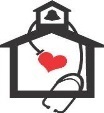 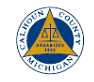        Student Health Information      2017-2018 School Year						Teacher___________________________	  	Grade____________Student Name  _________________________________________________	Birth Date _____/______/______Last			First			Middle Initial                          Male         Female            Address_____________________________________________________	Phone_______________________		Street				City			ZipRace       White/Caucasian        Black/African American        Native American         Asian       Other/Multiple  Ethnicity       Non-Arabic/Non-Hispanic       Hispanic      Arabic      Native American      OtherDoes student have health insurance?      Medicaid           Private           NoneIf None, would you like information on Healthy Kids, MI Child, Calhoun County Health Plan?      Yes           NoDoctor’s Name & Phone_________________________________  Date of last physical_____________________Dentist’s Name & Phone_________________________________ Date of last dental exam _________________Does Student Have Any Of The Following:List any serious illnesses, surgeries, injuries or concussion______________________________________________________________________________________________________________________________________Calhoun County Public Health Department School Wellness Program       Consent for Treatment          2017-2018 School YearStudent Name___________________________________________Birthdate______/______/______I give my permission for my child to receive health screenings, BMI measurement/data collection, and health education with pre/post survey, basic health care treatment, and emergency care. In addition, the school nurse may administer any of the medications listed below in accordance with established protocols developed by the Calhoun County Public Health Department School Wellness Program. I understand that All Medications to be administered by school staff or are self-carried by the student require the Medication Administration Authorization Form to be completed by the Parent & Physician prior to administration.  ALL medications must be in the original, properly labeled container & dispensed by a physician/pharmacist, or be in the original over the counter packaging.I have been given or have had the opportunity to review the CCPHD Privacy Notice, and may have a copy upon request.I verify that I am authorized to sign consent for the person named in this document.I further consent to release of information to my child’s primary/specialist care provider, and school personnel regarding follow-up care for assessment/treatment provided, coordination of care or school services.I understand that I may withdraw my consent at any time during the school year by contacting the health office.      Parent/Guardian Name (please print):	      Parent/Guardian Signature:	Date: 	EMERGENCY CONTACT INFORMATION – This must be completed with someone other than parent above.      Name (print):	          Relationship to Child: ________________________      Home Phone: 	 Cell Phone: ________________ Work Phone: ______________________The Calhoun County Public Health Department has occasion to use photographs of students and school nurses in our presentations to promote our School Wellness Program to community members and funding partners. Photographs may be used in brochures, posters, newspaper articles, power point presentations, and as part of our annual report to the school community.   I grant Calhoun County Public Health Department and it respective agents, employees, officers, and representatives the right, but not the obligation to incorporate or use still photograph(s) in any manner the county sees fit.              Yes, I give consent for photos       Initial____________     No, I don’t give consent for photos      Initial_____________		*THIS CONSENT WILL BE IN EFFECT FOR THE 2016-2017 SCHOOL YEAR     OVER (COMPLETE BOTH PAGES OF THIS FORM)Medication Allergies: ______________________________Emergency Treatment Needed      Yes           NoTreatment______________________Food Allergies: ___________________________________Emergency Treatment Needed      Yes            NoEmergency Plan and Medication at School Yes           NoSting Allergies: __________________________________Emergency Treatment Needed      Yes            NoEmergency Plan and Medication at School Yes           NoAsthma     Triggered by:___________________________Inhaler      Yes    NoNebulizer   Yes    NoEmergency Plan and Medication at School Yes           NoDiabetesDesired Blood Sugar Range: ________________________Uses Insulin   Yes      NoEmergency Plan and Medication at School Yes           NoEpilepsy/Seizure Disorder     Last Seizure: _____________Describe Seizure: _________________________________Medication     Yes      NoEmergency Plan at School Yes           NoHeart Condition    Describe_______________________________________Medication     Yes      No________________________Restrictions Yes           NoEyesGlasses Contact Lenses Other	EarsTubes Frequent Infections Hearing Aid        Difficulty Hearing (Explain)___________________Other (check those that apply)Other (check those that apply) Blood/Bleeding Disorder	 Blood/Bleeding Disorder	 Mental Health Issues	 Mental Health Issues	 Mental Health Issues	 ADD/ADHD	 Dental Problems	 Dental Problems	 Nosebleeds	 Nosebleeds	 Nosebleeds	 Birth Defects	 Eating Disorder	 Eating Disorder	 Skin Problems	 Skin Problems	 Skin Problems	 Bladder/Bowel Problems Blood Pressure Problem	 Headaches Menstruation Problems	 Headaches Menstruation Problems	 Sleeping Problems Special Education	 Sleeping Problems Special Education	 Sleeping Problems Special Education	Describe anything checked above:  ________________________________________________________Describe anything checked above:  ________________________________________________________Describe anything checked above:  ________________________________________________________Describe anything checked above:  ________________________________________________________Describe anything checked above:  ________________________________________________________Describe anything checked above:  ________________________________________________________Describe anything checked above:  ________________________________________________________What medications are taken regularly?What medications are taken regularly?What medications are taken regularly?Medication:___________________________  Dose:_______________  Time:_____________  Purpose:__________________Medication:___________________________  Dose:_______________  Time:_____________  Purpose:__________________Medication:___________________________  Dose:_______________  Time:_____________  Purpose:__________________Medication:___________________________  Dose:_______________  Time:_____________  Purpose:__________________Medication:___________________________  Dose:_______________  Time:_____________  Purpose:__________________Medication:___________________________  Dose:_______________  Time:_____________  Purpose:__________________Medication:___________________________  Dose:_______________  Time:_____________  Purpose:__________________Medication:___________________________  Dose:_______________  Time:_____________  Purpose:__________________Medication:___________________________  Dose:_______________  Time:_____________  Purpose:__________________Medication:___________________________  Dose:_______________  Time:_____________  Purpose:__________________Medication:___________________________  Dose:_______________  Time:_____________  Purpose:__________________Medication:___________________________  Dose:_______________  Time:_____________  Purpose:__________________Medication:___________________________  Dose:_______________  Time:_____________  Purpose:__________________Medication:___________________________  Dose:_______________  Time:_____________  Purpose:__________________Medication:___________________________  Dose:_______________  Time:_____________  Purpose:__________________Medication:___________________________  Dose:_______________  Time:_____________  Purpose:__________________Medication:___________________________  Dose:_______________  Time:_____________  Purpose:__________________Medication:___________________________  Dose:_______________  Time:_____________  Purpose:__________________Medication:___________________________  Dose:_______________  Time:_____________  Purpose:__________________Medication:___________________________  Dose:_______________  Time:_____________  Purpose:__________________Medication:___________________________  Dose:_______________  Time:_____________  Purpose:__________________Medication:___________________________  Dose:_______________  Time:_____________  Purpose:__________________Medication:___________________________  Dose:_______________  Time:_____________  Purpose:__________________Medication:___________________________  Dose:_______________  Time:_____________  Purpose:__________________Medication:___________________________  Dose:_______________  Time:_____________  Purpose:__________________Medication:___________________________  Dose:_______________  Time:_____________  Purpose:__________________Medication:___________________________  Dose:_______________  Time:_____________  Purpose:__________________Medication:___________________________  Dose:_______________  Time:_____________  Purpose:__________________Medication:___________________________  Dose:_______________  Time:_____________  Purpose:__________________Medication:___________________________  Dose:_______________  Time:_____________  Purpose:__________________Medication:___________________________  Dose:_______________  Time:_____________  Purpose:__________________Medication:___________________________  Dose:_______________  Time:_____________  Purpose:__________________Medication:___________________________  Dose:_______________  Time:_____________  Purpose:__________________Medication:___________________________  Dose:_______________  Time:_____________  Purpose:__________________Medication:___________________________  Dose:_______________  Time:_____________  Purpose:__________________Medication:___________________________  Dose:_______________  Time:_____________  Purpose:__________________Medication:___________________________  Dose:_______________  Time:_____________  Purpose:__________________Medication:___________________________  Dose:_______________  Time:_____________  Purpose:__________________Medication:___________________________  Dose:_______________  Time:_____________  Purpose:__________________Medication:___________________________  Dose:_______________  Time:_____________  Purpose:__________________Medication:___________________________  Dose:_______________  Time:_____________  Purpose:__________________Medication:___________________________  Dose:_______________  Time:_____________  Purpose:__________________Parent/Guardian Signature:________________________________     Parent/Guardian Signature:________________________________     Parent/Guardian Signature:________________________________     Date:_________Date:_________OVER (COMPLETE BOTH PAGES OF THIS FORM)OVER (COMPLETE BOTH PAGES OF THIS FORM)OVER (COMPLETE BOTH PAGES OF THIS FORM)OVER (COMPLETE BOTH PAGES OF THIS FORM)OVER (COMPLETE BOTH PAGES OF THIS FORM)OVER (COMPLETE BOTH PAGES OF THIS FORM)OTC Antibiotic OintmentChewable Antacid Tablets (Tums) age appropriateOTC Antihistamine CreamAnti-Fungal Topical CreamEucerin Lotion (for Dry Skin)Caladryl/Calamine LotionOTC Hydrocortisone 1% CreamSilver Sulfadiazine 1% Cream (Silvadene for burns)Acetaminophen (Tylenol)OTC Oral Diphenhydramine HCL (Benadryl for allergic reaction)Ibuprofen (Advil)OTC Oral Loratadine (Antihistamine)Cough Drops/Throat LozengesOrajel for tooth painSterile Wash for Skin & EyesSaline Eye Drops (Non-medicated)Insta GlucoseMother/Guardian 	Mother/Guardian 	Mother/Guardian 	Mother/Guardian 	Home #	Work #	Cell #		Father/Guardian 	Father/Guardian 	Father/Guardian 	Father/Guardian 	Home #	Work #	Cell #		